59 Rothesay Road, Luton, LU1 1RB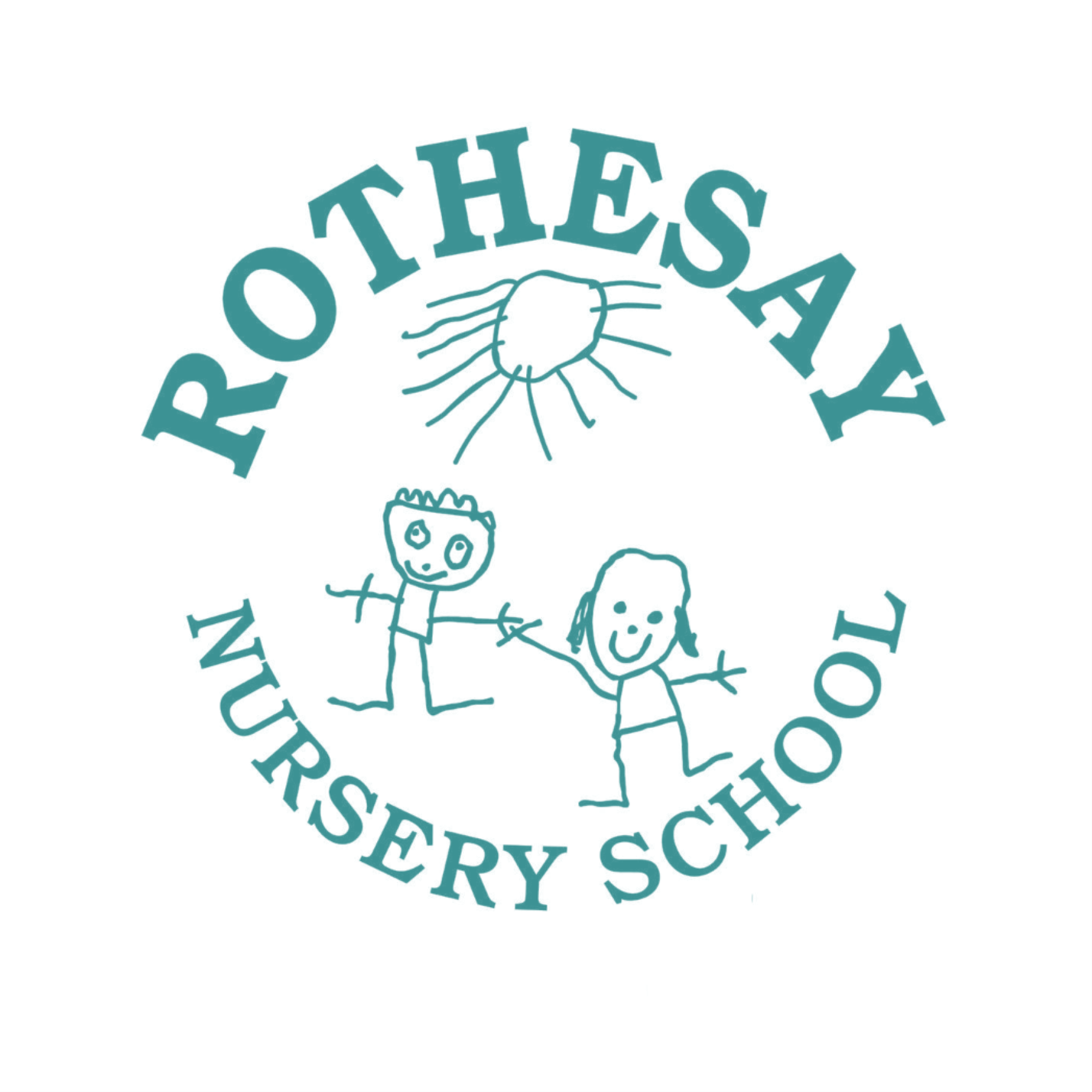 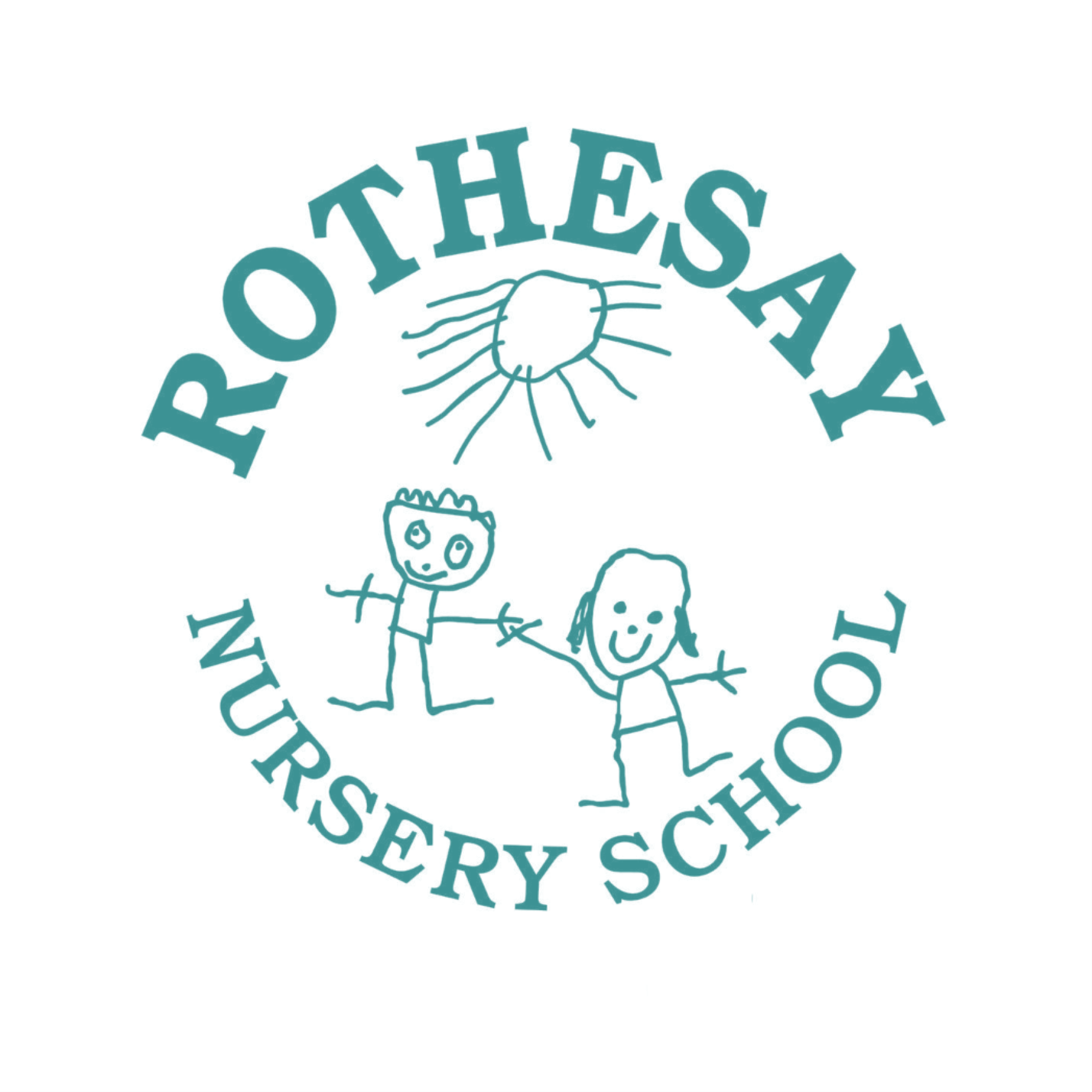 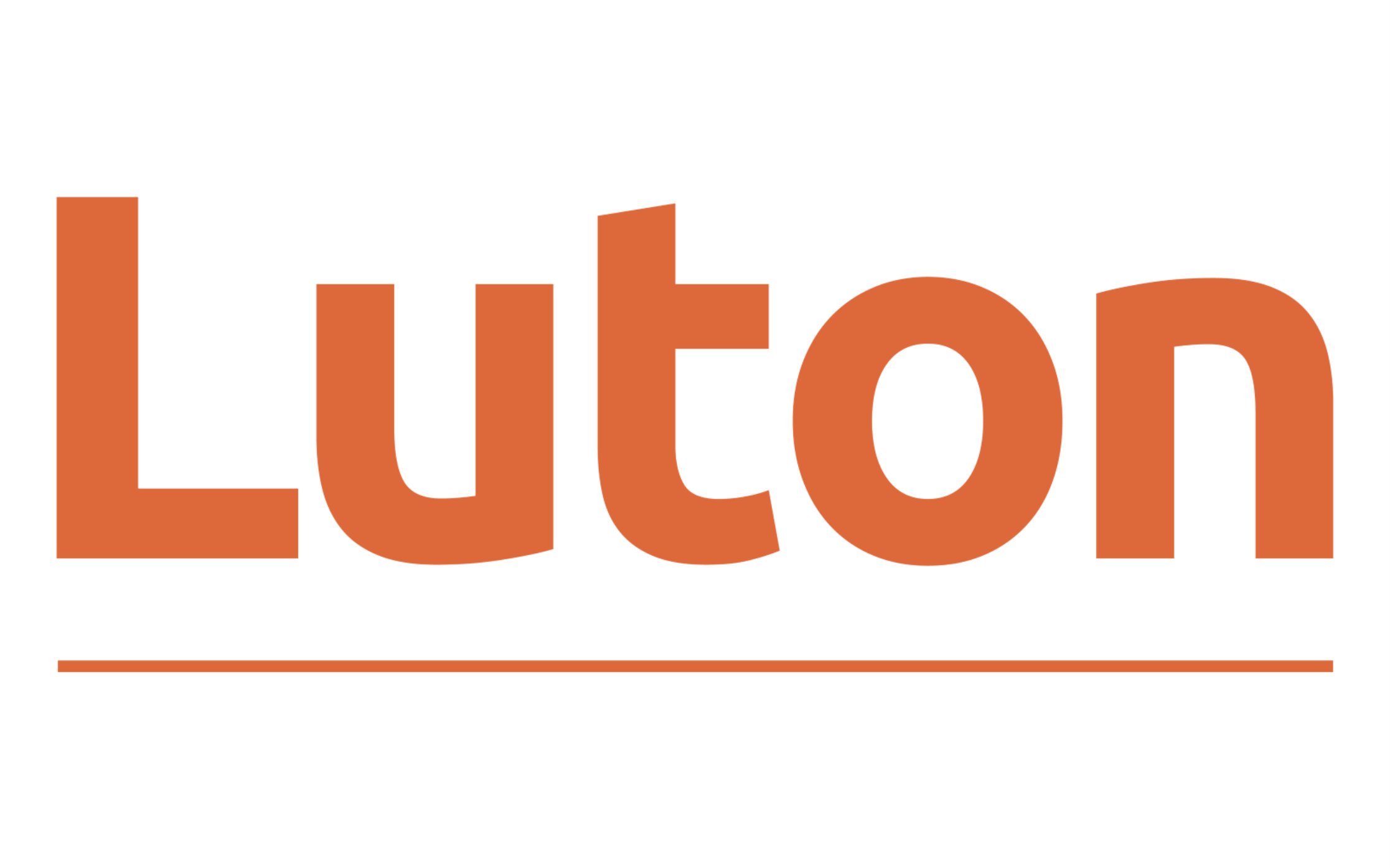 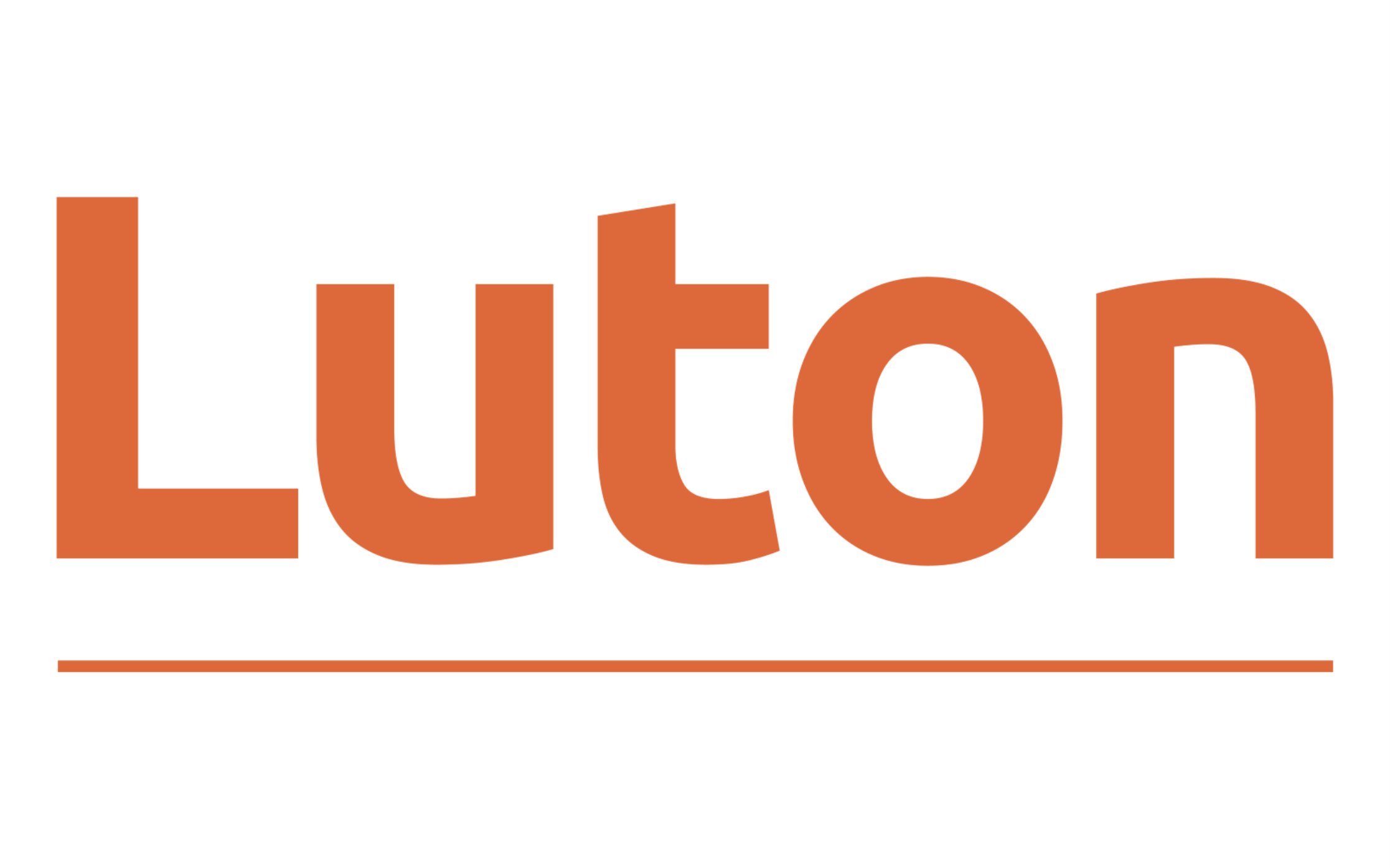 Telephone: - 01582 726966Headteacher: - Mrs J BrownjohnREGISTRATION FORMHOME LANGUAGE - Please tick one or more categories as appropriate.BROTHERS AND SISTERS - Please listNEEDS - Please state any special reasons for wanting your child to have a nursery school place.  Continue on the back of the sheet if necessary.  Have you been referred by your Health Visitor, Doctor, Speech Therapist, Social Worker or Learning Support Service as appropriate.Please tick preferred session		AM 		PM 		AM or PM CHILD’S FIRST NAME:CHILD’S FIRST NAME:SURNAME:SURNAME:SURNAME:DATE OF BIRTH:Birth Cert seenBirth Cert seenY/NGENDER:ADDRESS:ADDRESS:ADDRESS:ADDRESS:ADDRESS:POSTCODE:POSTCODE:TELEPHONE:TELEPHONE:TELEPHONE:EMAIL ADDRESS:EMAIL ADDRESS:EMAIL ADDRESS:EMAIL ADDRESS:EMAIL ADDRESS:ArabicAkan/Twi-FanteBengaliEnglishHindiPolishPortuguesePunjabiRomanianSpanishShonaTurkishUrduOther (Please Specify)Date of BirthNamePlease tick if child attended RothesayPlease state CURRENT SETTING: (if applicable) Please state future INFANT SCHOOL:PARENTS/GUARDIANS NAMES (PRINT)Date